GAL Mărginimea Sibiului,Răşinari, str. Copăcele, nr. 189, jud. Sibiu, tel 0744526156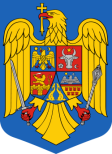 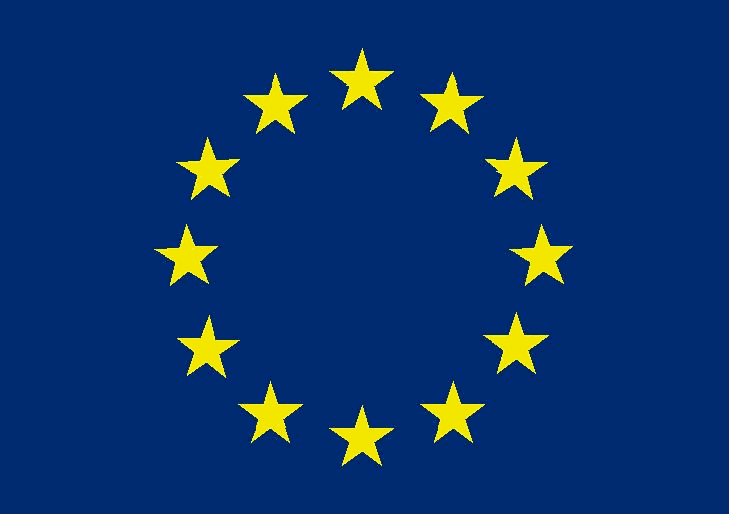 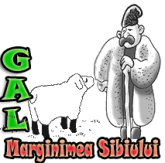 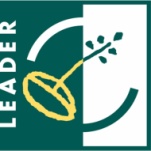 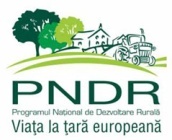                                                             APEL DE SELECȚIE - PRELUNGIRENumărul de referinţă al sesiunii cererii de proiecte M19.2 (M0 8/6B)- 2/2023 – 28.02.2023, Grupul de Acțiune Locală GAL Mărginimea Sibiului anunță lansarea sesiunii de cereri de proiecte Leader pentru Măsura M 08/6B  Îmbunătăţirea infrastructurii şi a serviciilor pentru populaţie  Data lansării apelului de selecție: 09.01.2023 Data limită de depunere a proiectelor: (M0 8/6B)- 31.03.2023. Locul și intervalul orar în care se pot depune proiectele Depunerea poiectelor se va face la sediul Grupului de Acțiune Locală GAL Mărginimea Sibiului din localitatea Rășinari, str. Copăcele, nr. 189, cod 557200, de luni pana vineri, în intervalul orar 09:00 – 14:00 Beneficiarii eligibili: - Comunele și asociațiile acestora, conform legislaţiei naţionale în vigoare si ONG de infrastructura educationala si turism.Fondul disponibil – alocat în această sesiune, cu următoarele precizări: Contribuția publică alocată sesiunii de cereri de proiecte pentru  M 08/6A:   Îmbunătăţirea infrastructurii şi a serviciilor pentru populaţie  507.237,50 euro Suma maximă nerambursabilă care poate fi acordată pentru finanțarea unui proiect: 46.112,50 Euro Datele de contact ale GAL unde solicitanții pot obține informații detaliate: GAL MĂRGINIMEA SIBIULUI, jud. Sibiu, localitatea Rășinari, str. Copăcele, nr. 189, cod 557200, de luni pana vineri, în intervalul orar 09:00 – 14:00, tel 0744526156 (Bogdan Marina) Informații detaliate privind accesarea și derularea măsurii sunt cuprinse în Ghidul solicitantului pentru  M 08/6B  Îmbunătăţirea infrastructurii şi a serviciilor pentru populaţie  pot fi descărcate de pe pagina de internet http://galmarginimeasibiului.ro/.Termenul de finalizare a proiectelor (inclusiv efectuarea ultimei plăți) este 31.12.2025 (cu respectarea instrucțiunilor de plată - anexă la Contractul de finanțare, privind depunerea ultimei cereri de plată aferentă proiectului).Atenție! Pentru proiectele care se supun ajutorului de minimis, contractarea se va efectua până la data de 31.12.2023. La sediul GAL MĂRGINIMEA SIBIULUI este disponibilă  versiunea pe suport tipărit a informațiilor detaliate aferente măsurilor lansate.